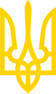 КАБІНЕТ МІНІСТРІВ УКРАЇНИПОСТАНОВАвід 12 січня 2022 р. N 17КиївПро визнання такими, що втратили чинність, деяких постанов Кабінету Міністрів УкраїниКабінет Міністрів України постановляє:Визнати такими, що втратили чинність, постанови Кабінету Міністрів України згідно з переліком, що додається.Інд. 67ЗАТВЕРДЖЕНО
постановою Кабінету Міністрів України
від 12 січня 2022 р. N 17ПЕРЕЛІК
постанов Кабінету Міністрів України, що втратили чинність1. Постанова Кабінету Міністрів України від 15 липня 1998 р. N 1094 "Про державну експертизу з енергозбереження" (Офіційний вісник України, 1998 р., N 22, ст. 1060).2. Пункт 3 змін, що вносяться до актів Кабінету Міністрів України, затверджених постановою Кабінету Міністрів України від 16 серпня 2005 р. N 746 (Офіційний вісник України, 2005 р., N 33, ст. 1990).3. Пункт 3 змін, що вносяться до актів Кабінету Міністрів України, затверджених постановою Кабінету Міністрів України від 8 листопада 2006 р. N 1571 (Офіційний вісник України, 2006 р., N 45, ст. 3015).4. Постанова Кабінету Міністрів України від 25 травня 2011 р. N 592 "Про внесення змін до Положення про державну експертизу з енергозбереження" (Офіційний вісник України, 2011 р., N 43, ст. 1743).5. Постанова Кабінету Міністрів України від 6 березня 2013 р. N 230 "Про затвердження розміру плати за проведення державної експертизи з енергозбереження" (Офіційний вісник України, 2013 р., N 28, ст. 952).____________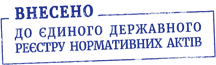 Прем'єр-міністр УкраїниД. ШМИГАЛЬ© ТОВ "Інформаційно-аналітичний центр "ЛІГА", 2022
© ТОВ "ЛІГА ЗАКОН", 2022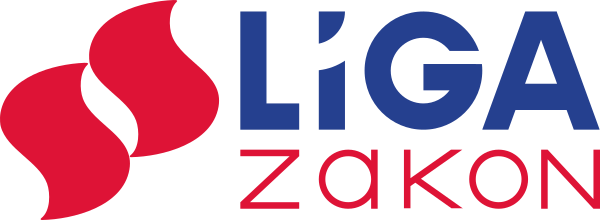 